Volunteering Opportunitiesat Crofton Beam EnginesWould you like to learn new skills or make use of the ones you already have?Would you like to help conserve our fascinating 200-year-old beam engines and help others learn about the engineering, technology and social history as well as take part in our special events both on and off-site?We currently have several opportunities available:Virtual Archive VolunteerDigitising old photographs and documentsAssisting researchers, volunteers and staff to find information and answer queriesEvents VolunteerFrom helping putting up tents, manning a stall, supervising car parking to helping deliver or maybe even plan one of our fun event days - guaranteed never to be dull!Education & Learning VolunteerHelping support our education team in preparing workshops and other materialsHelp set-up workshops ready before groups arriveWork with children & adults during sessionsVisitor Experience & Front of House VolunteerMeeting and greeting visitors and helping them enjoy their visitHelping to staff the front desk and reception areaAssisting with giving public tours of the pumping station, subject to trainingWe have an equal opportunities policy, so everyone is welcomeWe would love to talk about how you can be part of Crofton’s futureFor further information please e-mail the Crofton Secretary on crofton@katrust.org.uk and see our website www.croftonbeamengines.org and our social media on Facebook and Twitter.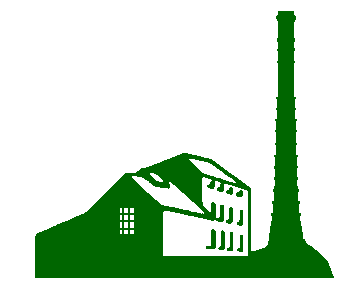 Crofton Beam EnginesCrofton, Marlborough, Wilts SN8 3DWTel: 01672 870300A branch of The Kennet and Avon Canal TrustRegistered Charity No. CC209206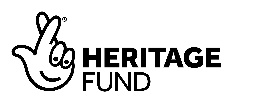 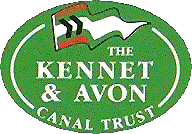 